КОНКУРС НА ПОЛУЧЕНИЕ ДЕНЕЖНОГО ПООЩРЕНИЯ ЛУЧШИМИ УЧИТЕЛЯМИ В РАМКАХ РЕАЛИЗАЦИИ ПРИОРИТЕТНОГО НАЦИОНАЛЬНОГО ПРОЕКТА «ОБРАЗОВАНИЕ» В КАЛИНИНГРАДСКОЙ ОБЛАСТИ ____________________________________________________________________________Аналитический отчет о педагогической деятельности учителя русского языка и литературы  МБОУ СОШ №6 Ухабиной Марии Григорьевны «Развитие коммуникативной и культуроведческой компетенций на уроках русского языка и литературы»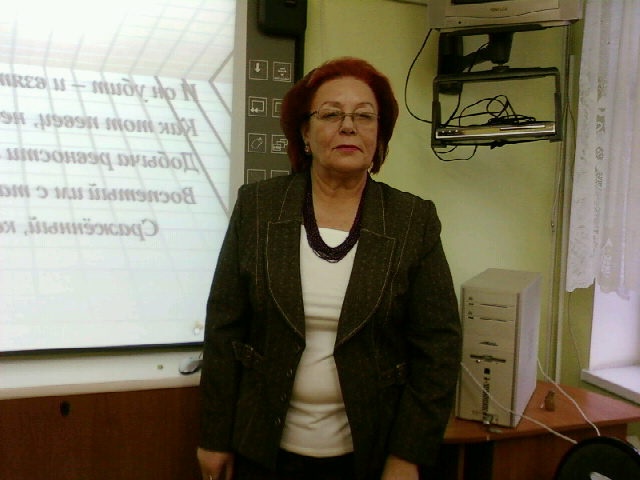 г. Балтийск2012Обеспечение высокого качества организации образовательного процесса на основе эффективного использования современных образовательных технологий, в том числе информационных технологий, в процессе обучения предмету и воспитательной работеЕдинственный путь, ведущий к знанию, -  деятельность Бернард ШоуКаждый ребенок талантлив, но талантлив по-своему. Как найти заветный ключик к каждому, зажечь “искру божью?” Формирование творчески одарённой личности приобретает сегодня не только теоретический, но и практический смысл. Жизнь становится разнообразнее и сложнее, она, чем дальше, тем больше требует подвижности мышления, быстрой ориентировки, творческого подхода к решению больших и малых задач. Человеку с творческим складом ума легче найти творческую “изюминку” в любом деле, достичь высоких результатов. Повышение интеллектуального потенциала народа напрямую зависит от количества и качества творчески развитых умов. Поэтому перед школой, учителем вырастает задача чрезвычайной важности: добиться того, чтобы каждого из тех, кто сейчас ходит школу, вырастить не только крепким,  здоровым, но и – обязательно! - инициативным, думающим человеком, способным на творческий подход к любому делу. Национальная образовательная инициатива «Наша новая школа» одной из приоритетных задач ставит «развитие творческой среды для выявления особо одаренных ребят в каждой общеобразовательной школе». Природа щедро наделила каждого здорового ребёнка возможностями развиваться, и каждый ребёнок может подняться на самые большие высоты творческой деятельности. Главное, чтобы у него был  интерес. Принуждение - это враг творчества. Поэтому только те занятия будут обеспечивать результат, на которых ребёнок работает с увлечением, по собственному желанию.Русский язык, литература – это предметы, которым принадлежит решающая роль в духовной жизни ребёнка. Это инструмент познания, мышления, развития. Он богат возможностями творческого обогащения. Весь поток познания идёт по каналам языка: через слова усваиваются понятия, в формах языка строится мысль и речь. Речь, в свою очередь, является каналом развития интеллекта. Именно общеобразовательная школа должна формировать целостную систему универсальных знаний, умений, навыков, а также опыт самостоятельной деятельности и личной ответственности обучающихся, то есть ключевые компетенции, определяющие современное качество образования.Таким образом, целевая направленность современной школы, исходя из Концепции модернизации образования, связана с формированием ключевых компетенций выпускника, с его функциональной грамотностью в отношении овладения и применения общеучебных знаний, умений и навыков. Личность, характеризующая не только информированностью в различных областях науки, а коммуникабельностью и толерантностью, современным мышлением, ответственностью и волей в принятии решения в различных жизненных ситуациях выбора, может гармонично строить отношения с окружающим миром, адаптироваться к условиям современного общества, адекватна социальным, профессиональным, духовно-нравственным ценностям.Научить русскому языку – значит сформировать лингвистическую, языковую, коммуникативную компетенции.Обобщая собственный опыт работы в качестве учителя русского языка и литературы, определяю, что в современной методике преподавания русского языка и литературы одной из самых актуальных проблем является формирование коммуникативной компетенции учащихся, которая наиболее эффективно решается в процессе регулярной работы со связными текстами. Работу с текстами на уроках русского языка и литературы я считаю инновационной, так как с массовым переходом к новой форме итоговой аттестации (ЕГЭ) ориентация на текстовый характер базовых заданий востребована в полной мере. Кроме того, как уже говорилось, запрос на языковую личность предъявляет и современное общество. Что же это такое - «коммуникативная компетенция» и «языковая личность».Коммуникативная компетенция – это способность использовать язык в качестве средства общения (коммуникации), что подразумевает овладение всеми видами речевой деятельности и основами культуры устной и письменной речи, умениями и навыками использования языка в различных сферах и ситуациях общения. О коммуникативной компетенции учащегося можно судить по тому, насколько уместными в определенной речевой ситуации оказываются выбранные им языковые средства, исключающие стилистические ошибки; по тому, насколько ясно и последовательно он излагает свои мысли, приводит доводы, умеет построить тексты самого разного жанра.Думаю, что коммуникативная компетенция формируется более эффективно, если постоянно и целенаправленно работать с текстами в школе как на уроках русского языка и литературы, так и в процессе внеклассной работы.Основная цель, которую я ставлю перед собой в курсе преподавания русского языка и литературы, - формирование языковой личности, способной в дальнейшем саморазвиваться, и всю работу направляю на формирование следующих компетенций, необходимых для будущей самостоятельной жизни учащихся: - умение адаптироваться в меняющихся жизненных ситуациях; приобретать знания самостоятельно, применять их в практической деятельности при решении разнообразных жизненно важных проблем;- творчески и критически мыслить; научиться генерировать новые идеи;- грамотно работать с информацией, уметь анализировать, сопоставлять информационные источники, делать обобщения и выводы; - самостоятельно работать над повышением интеллекта, культурного уровня, нравственности.  В своем аналитическом отчете я постараюсь показать, каким образом на уроках русского языка, литературы, во внеклассной работе осуществляется формирование языковой личности, какие формы, методы и средства используются мною для осуществления поставленной цели. Опыт свидетельствует, что основным методическим средством для реализации данной задачи может быть только постоянная кропотливая работа с текстом как категорией, показывающей язык в действии.Необходимость в продуманной системе работы с текстом возникла у меня давно, а с появлением в программе по русскому языку требования формировать коммуникативную компетентность встала новая задача: связать воедино уроки грамматики, орфографии и развития речи таким образом, чтобы функционально-стилистический аспект обучения, обеспечивающий необходимые речевые умения, стал концептуальной основой современной методики. Обучение же родному языку с опорой на языковую интуицию является одним из важнейших средств осуществления этой задачи. Текст – это интегрированная единица, глубокое понимание которой лежит на стыке многих наук: лингвистики, языкознания, психологии, культурологии, философии, литературоведения и других. Чтобы постичь текст в его целом, ученику порой необходимы знания и из области теории литературы, и из истории языка, и из этнографии. Изучая текст, учащиеся невольно обогащают свой культурный багаж, расширяют представление о разных сторонах жизни, разных эпохах, совершенствуют нравственное чувство. Они учатся сравнивать, логически мыслить, отстаивать собственные мнения, признавать и исправлять свои ошибки. Поэтому работа с текстом формирует как языковую, так и культурно компетентную личность.На уроках в старших классах деятельность учащихся направлена на создание готового текста: написание аргументированного эссе, творческой работы, ориентированной на цели и задачи коммуникации (предварительная работа заключается в комплексном лингвистическом анализе текста), что особенно актуально при подготовке к сдаче ГИА и ЕГЭ. Задача учащихся – создать собственный текст, прокомментировав то или иное явление, приведя собственные примеры. Таким образом, учащиеся не только работают над комплексным анализом текста, но и создают собственный продукт (форму работы ученик выбирает сам: отзыв, эссе, эпистолярный жанр, статья в лингвистический справочник, серия вопросов, заданий, тестов по данной теме с обязательной защитой своей работы).  На данных уроках закладывается и опыт публичного выступления, навыков ведения дискуссии и полемики.Технология коммуникативного обучения – обучение на основе общения – позволяет успешно развивать и совершенствовать способность учащихся к речевому взаимодействию и социальной адаптации, то есть сформировать коммуникативную компетенцию как одну из ключевых компетенций личности. Обучение на основе общения является сущностью инновационных технологий, оно предполагает личностную ориентацию общения.Так как коммуникативная компетенция предполагает полноценное речевое общение во всех сферах человеческой деятельности, основное  умение, которое формируется в рамках данной компетенции, – это умение создавать и воспринимать тексты – продукты речевой деятельности. Она включает в себя знание основных понятий лингвистики речи – стили, типы речи, строение описания, повествования, рассуждения, способы связи предложений в тексте и т.д., умения и навыки анализа текста.Таким образом, коммуникативные умения и навыки – это умения и навыки речевого общения с учетом того, с кем мы говорим, где говорим и, наконец, с какой целью. Формирование данных навыков возможно лишь на базе лингвистической и языковой компетенции. Поэтому на уроках русского языка и литературы (а также во внеучебной деятельности) мною активно используется проектная деятельность. Ушли уже в прошлое рефераты и доклады, скачанные учащимися из Интернета. Такие виды работ не развивают творческого потенциала школьников и мало что дают в образовательном смысле. Гораздо интереснее что-то создавать самим, так сказать, решать проблему в прикладном плане. Этим мы и занимаемся в своей проектной деятельности на уроках и во внеурочное время. Помогает мне в этом и кружок "Творческая мастерская", на занятиях которого мы с ребятами осваиваем мультимедийные технологии и пробуем создать что-то нужное как учителю, так и ученикам. Занятия в «Мастерской» позволяют учащимся самостоятельно добывать знания, развивать коммуникативные навыки. Работая в группе, ребята учатся доказывать свою точку зрения, слушать и понимать других, вести дискуссию. Вот примеры таких работ:  создание рекламы по русскому языку (несколько этапов: написание сценария в ходе групповой работы по данным схемам или опорным словам; съёмка; просмотр результата и его оценивание и обсуждение), создание клипов или аудиозаписей для изучения таких тем в русском я зыке, как «Культура речи», «Орфография», «Пунктуация» (данные задания создаются по принципу передачи «Радионяня»: показывается какая-то жизненная ситуация, в которой человек говорит неправильно, затем ему на наглядных примерах объясняется, как нужно правильно говорить и для закрепления рассказывается стишок или поётся песня, создание документальных фильмов по вопросам истории языка, языкознания, биографии писателей, создание заочных экскурсий по литературным местам, написание лингвистических сказок и перевод из в анимационный ряд или видеоряд (т.е. инсценирование и запись на видеокамеру), потом данные работы можно использовать на уроках, историко-бытовой комментарий, оформленный в виде презентаций, видеофильмов или рисунков учащихся, отсканированных и переведённых в формат видеофильма (темы: «Литературный салон», «Бал», «Дуэль», «Обрядовая поэзия», «Календарная поэзия»), запись радио или телепередачи по какой-то проблеме («История города Балтийска», «Улица1812 года  в Кёнигсберге», «Жаргон или заимствованные слова в русском языке»).К урокам русского языка учащиеся (в рамках подготовки к ГИА и ЕГЭ) индивидуально и в группах готовят презентации об особенностях текстов разных функциональных стилей, о средствах выразительности языка; к урокам литературы ребята готовят уроки-спектакли по поэзии серебряного века (задания ребята выбирают сами: готовят сообщения о поэтах серебряного века, сборники, посвященные творчеству выбранного поэта, альманахи стихов, пишут стихи-подражания любимому поэту). К уроку, посвященному творчеству А.А. Ахматовой, группам учащихся было предложено найти материал о ее жизни и творчестве, подготовить выразительное чтение любимых стихов, инсценировать фрагменты поэмы «Реквием». Каждый ученик в составе группы выступил со своим сообщением. Во время работы над проектом урока-спектакля у учащихся, помимо коммуникативных, формировались и информационные компетенции: изучение различных источников информации, умение выбирать, находить информацию для конкретной ситуации, умение обрабатывать информацию, использовать ее.Существенным признаком компетентностно-ориентированного обучения являются и свободные обсуждения учащимися прочитанного или прослушанного текста, ситуаций из жизни класса, школы, страны (неподготовленные высказывания учащихся, в ходе которых они учатся формулировать свою точку зрения, обосновывать ее, высказывать без особой робости или чрезмерной самоуверенности и внимательно и доброжелательно слушать других, сравнивать свою точку зрения с иными взглядами на проблему, в случае убедительных аргументов признавать их правоту).Еще один очень важный фактор, связывающий обучение с жизнью, – чтение с коммуникативной целью (сделать понятным для слушателей незнакомый им текст). Поэтому важно учить учащихся пересказывать самостоятельно прочитанный текст (например, в ходе групповой работы над деформированным текстом: каждый участник группы прочитал только один фрагмент текста и должен так пересказать его остальным, чтобы они поняли его, чтобы в результате таких пересказов все знали содержание всех фрагментов и могли выстроить их в нужной последовательности, как показывает практика, этот вид работы оказывается сложным для учащихся 5-6 классов).Как же научить учащихся пользоваться единицами языка, применять полученные знания и умения в собственной речи? В этом мне помогают разноуровневые задания на каждом этапе обучения: 5-6 класс – создание сочинений-описаний по картине, сочинений-сказок, сочинений-рассказов; 7-8 класс – изложений, изложений с элементами сочинения, рецензий, аннотаций, отзывов; 9-11 класс – создание проектов. Учащиеся вырабатывают навык создания текста от простого к более сложному.Таким образом, коммуникативная технология обучения русскому языку помогает сформировать социальную компетентность обучающегося, которая необходима в системе основных сфер самоопределения личности.Воспитание компетентного человека – главная конечная цель образовательного процесса в средней школе. Общество хочет видеть в выпускнике личность компетентную, со сформированными коммуникативными навыками, умеющую работать в команде, брать на себя ответственность за решение проблем, готовую к постоянному самообразованию. От современного человека требуют развитого креативного мышления, устойчивого навыка самоанализа, рефлексии, критической самооценки. Компетентностный подход наиболее точно отражает суть модернизационных процессов в сфере образования, так как характеризуется формированием таких умений, способностей, личностных характеристик, которые должны непосредственно использоваться в практической деятельности и формироваться через личностный опыт учащихся.В течение многих лет я планирую и провожу уроки, которые посвящены специальным упражнениям с текстами. Цель такой работы - привести в систему знания по теории текста, типам и стилям речи; повторить и изучить материал о средствах художественной выразительности; организовать практическую работу с текстом. Каждый раздел завершается выполнением творческой работы; а последний раздел «Практическая работа» предусматривает на основании теоретических знаний активное формирование коммуникативной компетенции. Тексты, используемые в этой части, распределяются по трем разделам в соответствии с типом применяемых в них умственных операций: аналитические, аналитико-синтетические и синтетические. Упражнения первого типа – аналитические – это коллективная коммуникация с автором текста. Дети учатся быть читателями, т. е. понимать текст, занимать позицию адресата, стараются восстановить коммуникативную задачу автора, его замысел. С этой целью текст используется по всем уровням языка – лексическому, словообразовательному, формообразовательному, синтаксическому и стилистическому. В своей практической деятельности я применяю работу с текстами, предусматривающую определённую последовательность действий: 1)организация чтения и слушания текста, уровень которого должен способствовать пониманию авторского замысла или авторской позиции;2)беседа о событийно-образном содержании текста, ведущая к разгадке авторского замысла, к определению темы и идеи текста;3)объяснение  приёмов и средств, с помощью которых автор достигает реализации своего замысла;4)объяснение влияния грамматических и стилистических средств выразительности на оформление и содержание текста.Примерные вопросы и задания могут быть следующими:1. Подготовьтесь к выразительному чтению текста. (Определите, где нужны логические ударения, короткие и более продолжительные паузы. Выберите нужный тон, темп чтения, принимая во внимание стиль текста, его языковые особенности).2. Определите тему, основную мысль текста. Выпишите ключевые слова (словосочетания), которые выражают тему текста.3. Озаглавьте текст. (Объясните смысл названия). На что указывает заглавие текста: на тему или на основную мысль? (Предложите свои варианты названия.) Как проявляется взаимодействие названия и текста?4. Как доказать, что это текст художественного (публицистического) стиля? Какие средства художественной изобразительности используются автором? (Если анализируется художественный текст).5. Докажите, что это текст. Какова роль первого (последнего) предложения?6. Каким типом речи (повествованием, описанием, рассуждением) является данный текст?7. Какие средства связи между предложениями используются в тексте (в одном абзаце)? Какой способ связи между предложениями в этом тексте (цепная, параллельная связь, их сочетание)?8. Объясните, пользуясь словарем, значение выделенных слов.9. Подберите к выделенным словам синонимы (антонимы). Чем отличаются слова, входящие в ряд синонимов? Почему из ряда синонимов в тексте используется именно данное слово?10. Найдите в тексте два-три многозначных слова. В каких значениях они употреблены? Докажите, что эти слова многозначные.11. Найдите в тексте (если есть) синонимы, антонимы, слова, употребленные в переносном значении; слова, стилистически окрашенные (высокие, книжные, разговорные, просторечные, официальные). Какова их роль в тексте?10. Найдите в тексте заимствованные слова (или диалектизмы, профессионализмы, архаизмы, фразеологизмы). Объясните их значение.13. Составьте план текста, подготовьтесь к его пересказу (устному или письменному); напишите изложение, подробное, или сжатое, или выборочное и т. д.).14. Произведите на материале текста разные виды разбора.15.Проанализируйте орфографию и пунктуацию текста. Сгруппируйте орфограммы и пунктограммы, объясните их.Задания могут варьироваться, дополняться или использоваться частично в зависимости от тех задач, которые предусматриваются на уроке. Мною собран и самостоятельно составлен материал с разными вариантами заданий.  Второй этап – упражнения аналитико–синтетические, предусматривающие работу с несколькими тестами. Сопоставительный анализ тематически объединённых текстов постепенно усложняется и варьируется. Такого вида упражнения помогают отрабатывать коммуникативные позиции слушателя (читателя), критика, организатора и управляющего коммуникацией (беседа, диспут и т. п.). Третий тип – упражнения синтетические, посредством которых ученик приобретает умение сочинять текст самостоятельно, быть автором, создавать речевое произведение, адекватное ситуации.  На этом этапе эффективно сотворчество, дающее возможность в ситуации общения занимать различные коммуникативные позиции, корректировать созданные тексты, тем самым совершенствуя свои речевые умения. Приведу конкретные примеры. 	Уже в 5 классе на уроках развития речи задаю вопрос «Что же понимать под  термином текст?» Обращаемся к словарю С. И. Ожегова, который даёт две трактовки:	1.Всякая записанная речь (литературное произведение, сочинение, документ, а также часть, отрывок из них)	2.В лингвистике: внутренне организованная последовательность отрезков письменного произведения или записанной, или звучащей речи, относительно законченной по своему звучанию и строению.	Выполняя задание по восстановлению порядка предложений в текстах, приходим к выводу, что и в первом, и во втором случае дана упрощённая трактовка понятия, так как ни в первом, ни во втором случае не оговорены основные признаки текста. Причём,  первое значение противоречит второму: в первом значении текст – письменная речь, а во втором уже – «записанная или звучащая». Нас с ребятами подобное определение не устраивает даже в пятом классе, и мы  вырабатываем свою трактовку в виде плана и опорного конспекта. Нужно заметить, что использование схем, опорных конспектов, запись ключевых слов – наиболее эффективное средство запоминания, актуализации материала, а также средство развития у учащихся образного и логического мышления. И это позволяет включать опорный материал для запоминания при контроле знаний.	Повторяя материал на уроках русского языка и литературы, по схеме №1 (Приложение 1) учащиеся выводят определение понятия «ТЕКСТ – это последовательность предложений, связанных между собой по смыслу и грамматически, объединённая общей темой и идеей (основной мыслью). Тексты подразделяют на три типа речи и относят к разным стилям речи».	Приведу пример  моего открытого  урока в 6а классе, который был проведён в рамках  муниципального научно-практического семинара "Интеллектуальное, культурное, физическое и духовно-нравственное развитие кадет как основа подготовки к служению Отечеству» (Приложение 2). Данный урок получил высокую оценку не только коллег, но и общественности. Вот фрагмент письма-благодарности «Урок-сотрудничество учителя и ученика»  членов родительского комитета 6а класса: «Взаимодействие ребят с учителем, активность ответов, настроение – всё радовало. На уроке были использованы современные средства обработки и отображения информации – персональный компьютер и мультимедийный проектор, позволивший в лёгкой и  доступной форме систематизировать знания, совершенствовать умения и навыки работы с текстом, воспитывать у учащихся чувства гражданственности, уважительного отношения к нашей истории через чтение и анализ текста»  («Вестник Балтийска» от 15.03.2012).	В классах среднего звена, развивая определение, мы добавим: «ТЕКСТ – это последовательность смыслов, созданная при помощи языковых и литературоведческих средств». 	А в 10 – 11 классах  совместно с учащимися разрабатываем ещё одно толкование слова «текст» в интерпретационном аспекте: «ТЕКСТ – действительность (окружающий мир, отношения в мире), интерпретированная автором для последующего восприятия и понимания реципиентами; созданная при помощи языковых средств, которые соотносятся друг с другом, составляя связную, законченную смысловую и грамматическую последовательность». Подобная формулировка, на мой взгляд, позволяет полно исследовать текст именно в интерпретационном аспекте.	Учащиеся не должны упускать, что текст – это субъективное творение, и действительность в нём преломляется сквозь призму авторского видения, его личностного восприятия. Здесь появляется возможность в рамках личностно ориентированного подхода развивать способность учащихся вырабатывать своё мнение, формулировать собственную точку зрения и суметь отстоять её. И задача учителя – научить разбираться в тексте как последовательности авторских смыслов, толковать и понимать её. Следовательно, текст на уроке – это средство знакомства детей с окружающей действительностью, отношениями в мире (нравственными, культурными, экономическими, политическими и др.).	Занимаясь комплексным анализом текста как неотъемлемой  составляющей интерпретации, учимся понимать и толковать текст поэтапно. Известно, что анализ – это расчленение и исследование, разбор составляющих элементов чего-либо. У большинства писателей творческий путь долог, труден. Выбор языковых и выразительных средств речи осмыслен. И наша задача  - научить школьников, читая, видеть все средства, используемые автором, их ценность и значение для понимания содержания, глубинного смысла текста. Ученик должен уметь вступать в диалог с прочитанным текстом, спрашивая: «Почему автор или персонаж употребляют то, а не иное слово?» «Почему включается в произведение та или иная сцена, персонаж?» «Почему герой совершает тот или иной поступок?» и т. д. На уроках литературы в 5 – 6 классах, прививая начальные навыки литературоведческого анализа как исследовательского прочтения текста, когда вычленяются приёмы литературной техники, используем следующую схему: (Приложение 3). Эта пространственная схема была построена на уроке совместно с учащимися, при работе с термином «стихотворение».«Стихотворение – это художественное произведение в стихах, имеющее ритм и рифму, созданное при помощи изобразительно-выразительных средств, где автор выражает свои чувства и мысли»: (Приложение 3).Посредством этой схемы мы с учащимися исследуем и интерпретируем изобразительно-выразительные средства (метафоры, эпитеты, сравнения и т.д.), прививая начальные навыки литературоведческого анализа как основной ступени интерпретации текста.Схема № 2 помогает учащимся не только увидеть отличие стихотворения от прозы, но и осознать, что мы «расчленяем» художественное произведение, чтобы понять чувства и мысли автора, тем самым учимся сопереживать и развиваем умение давать собственную оценку. Иными словами, это позволяет мотивировать деятельность школьников, иначе развивающая направленность урока будет равна нулю.Данные схемы я использовала при проведении на областном семинаре открытого урока в 5 классе «В творческой мастерской. Стихотворения в прозе» И. С. Тургенева. (Приложение  4).Большое значение в интерпретации текста имеет работа с заглавием или названием произведения, поэтому уже в 5 классе на уроках русского  языка даётся задание озаглавить текст, причём для этого необходимо внимательно прочитать и понять его. Но можно усложнить задание, усилить его развивающую направленность: «Озаглавьте текст, отразив его тему (основную мысль)». Здесь учащимся приходится разводить понятие темы и основной мысли, чтобы выполнить задание. При работе с заголовком напоминаю стихотворное определение из книги Г. Граника «Секреты орфографии»:	Заголовок – окошко для взгляда вперёд.	Посмотри и подумай: что тебя ждёт?	Заголовок – это не просто слова:	Эти слова – всему голова.Очень помогает при анализе и интерпретации текста работа по редактированию, которую проводим частично на уроках, а более подробно на факультативе «Учимся понимать и строить текст». 	Как с одним из методов интерпретации работаем с характеристикой произведения в целом, его местом в русской литературе, его новизной и значимостью. Так текст на уроке становится средством создания развивающей среды, способствуя реализации важнейшей задачи – научить любого ребёнка ощущать себя полноценной личностью и к одиннадцатому классу видеть в себе сформировавшегося человека. Родной язык для личности человека – примерно то же, что и воздух для его тела. На языке мы думаем, общаемся, творим, принимаем решения, и если несвободное дыхание – угроза жизни, то несвободное владение языком – угроза личности. Поэтому владение языком  - главное, чему стоит учиться. Конечно, нельзя узнать о языке все. Главное – открыть для себя мир языка, полный тайн и загадок. Он находится не в бездне космоса и не за синим морем, а вокруг нас. Нужно только прислушаться, задуматься, чтобы убедиться: «… нечто столь удивительное есть…» В этом и заключается основная задача учителя-словесника – открыть для ребят удивительный мир родного языка, постичь его загадки и тайны. Разговор о русском языке и культуре речи очень актуален в настоящее время, время активных и предприимчивых людей. Открыт широкий простор для выражения различных мнений, убеждений, оценок. Всё это требует развития коммуникативных возможностей современного человека. Важнейшим средством коммуникации является слово. Действительно, яркое и страстное слово во все века, как свидетельствует история развития человечества, оказывало большое влияние на людей, их взгляды и убеждения, дела и поступки.  Без правильной речи нельзя обойтись. Потому что бизнес – это умение говорить убедительно. Политика – это умение убеждать и завоёвывать симпатии. И обычные человеческие отношения – дружба, сотрудничество, любовь – насквозь пронизаны словами. Русский язык по праву считается одним из богатых, сильных и выразительных языков мира. Мы способствуем воспитанию уважения к своему языку, к самому себе, к своей Родине. А значит, решаются задачи по развитию коммуникативных способностей учащихся, задачи нравственно-патриотического воспитания. Русский язык – это не только предмет изучения, но и средство обучения в работе по другим предметам.Воспитание компетентного человека - главная, конечная цель образовательного  процесса в средней школе. Общество хочет видеть в школьнике личность компетентную, со  сформированными коммуникативными навыками, умеющую работать в команде, брать на себя ответственность за решение проблем, готовую к постоянному самообразованию. От современного человека требуют развитого креативного мышления, устойчивого  навыка самоанализа, рефлексии, критической самооценки, критической самооценки. Не случайно государственный  образовательный стандарт ориентирует учителя на формирование личности, способной  к самореализации и самоопределению на основе полученных знаний и навыков, готовой брать на себя ответственность за свои решения и поступки во всех сферах повседневной деятельности.  Для достижения этих целей важно развивать познавательные интересы, интеллектуальные и креативные способности учащихся, поэтому на уроках и во внеурочное время  я  применяю  элементы различных технологий: проблемно-развивающую технологию обучения, технологию развития критического мышления, технологию творческой мастерской, игровые технологии обучения и другие; разные формы работы: в группах, парах, индивидуальные, коллективные. Для меня современный урок – это личностно-ориентированный урок, а современная педагогика – это педагогика сотрудничества.В своей работе я использую учебно-методические комплекты по русскому языку и литературе, которые соответствуют новому государственному стандарту и концепции филологического образования (Приложение 5).Чтобы добиться обобщённости умений, я включаю учащихся в разнообразные виды деятельности: оформление таблиц, сообщение по теме, придумывание примеров на изучаемое правило, рецензирование работ своих товарищей, составление вопросов к теме. Стараюсь организовывать совместную деятельность учителя и ученика, создавать деловые отношения взаимной зависимости и ответственности, сопереживания и взаимопомощи, прививать навыки коллективного труда. Обучая и воспитывая, стараюсь дифференцированно подходить к знаниям и способностям учащихся, уделяя должное внимание индивидуальной работе. Использую как традиционные формы обучения, так и нетрадиционные. В своей деятельности применяю разнообразные виды уроков: проектные занятия, уроки – мастерские, ролевая игра с эмоциональной рефлексией (разыгрывание одной из сцен произведений с последующим анализом ощущений), дискуссии, семинары, практикумы, концерты, диспуты, викторины, конкурсы, беседы, исследования, литературные гостиные, конференции – всё это, без сомнения, способствует не только усвоению знаний, но и развивает учащихся, делает уроки интересными, помогает ученикам проявить лучшие стороны своей личности, на практике применить полученные знания, попробовать себя на высшей ступени познания, в творчестве.Ход и содержание каждого урока русского языка стараюсь ориентировать на достижение конкретного конечного результата, то есть на овладение определёнными умениями и навыками. Помогает технология эффективной речевой деятельности. Чёткое представление о том, с чем на данном уроке предстоит ознакомиться, о чём узнать, заставляет целенаправленно отбирать материалы, выбирать форму его подачи, приёмы и виды работ на уроке, но нельзя достичь цели урока, если у ученика не возникает чёткое представление, зачем нужны эти знания и умения, где их можно использовать в жизни, т.е. не возникает интерес к данной теме. Мотивация обучения, ответ на вопрос: « Зачем я это изучаю? », практическое применение знаний и умений в повседневной жизни помогают развивать интерес к предмету. Приходит осознание ценности слова, потребность заботится о качестве речи. Уроки родного языка должны  стать самыми увлекательными, самыми любимыми. Мы боимся того, что плохо знаем. Поэтому лучший способ «наладить отношения» с родным языком – интересоваться им. Если возникает интерес, страх уходит. Почему можно сказать: «Меня взяла злость», но нельзя: «Меня взяла ненависть?» Почему безударные гласные нужно проверять ударением? Почему глаголы в прошедшем времени изменяются по родам, ведь в остальных формах они обходятся без этого? Разбираться во всех этих загадках на уроке, привлекая к активной поисковой работе учеников  - занятие не только полезное, но и по-настоящему увлекательное. Так, например, в 5 классе, изучая раздел «Лексика», я знакомлю ребят с разными видами словарей, ввожу понятие о пассивном и активном словарном запасе. Учитель задаёт проблемные вопросы: «Как вы думаете, сколько слов в русском языке? Каков ваш активный словарь? Почему современный человек должен расширять свой активный словарь?» Ребята приходят к выводу, что чем богаче словарный запас человека, тем легче он выражает свои мысли, понимает тексты и речь других людей. Расширить его можно, чаще заглядывая в словарь и не стесняясь спрашивать о значении незнакомых слов. Яркий пример ограниченного активного словарного запаса – героиня романа Ильфа и Петрова Эллочка Щукина, понимая речь других людей, сама она вполне обходилась 30 словами один из способов расширить свой активный словарь – игры, требующие речевой изобретательности, умение сказать об одном и том же множеством разных способов. Например, игра «Не повторяться!» играют в неё так: все по очереди высказываются на одну и ту же тему, не повторяясь. Тема может быть любой – погода, описание предмета, человека и т.п. Нарушивший запрет на повторение или не сумевший ничего сказать выходит из игры. Побеждает тот, кто остаётся. Развивать интерес к урокам русского языка помогают книги по лингвистике Л. Успенского, Э. Вартаняна, Ф. Кривина и др.Уроки русского языка в старших классах имеют свою специфику. Знания, приобретенные в среднем звене, позволяют учащимся 10-11 классов перейти на более высокий уровень обучения – творческое владение языком. Поэтому нельзя ограничиваться только повторением орфографических, пунктуационных правил, отработкой грамотного письма, напротив, необходимо формировать коммуникативную и лингвистическую компетенции учащихся. Кроме того, качественно новую ступень психологического развития человека представляет собой и возраст старшеклассников. В этот период юноши и девушки включаются в индивидуально-личное, стихийно-групповое общение. В социальной деятельности подростков, в развитии их личности главенствующую роль имеет речевое общение. Тренировать речемыслительные умения позволяют уроки коммуникации.Обновление содержания филологического образования происходит в условиях модернизации образования, главной целью которого является достижение нового качества общеобразовательной подготовки школьников. Это требует совершенствования структуры общего образования;  разгрузки программ и учебников от избыточной информации;  обеспечение условий, способствующих сохранению здоровья школьников; использование в образовательном процессе современных информационных технологий; введение профильного и предпрофильного обучения, элективных курсов. Сегодня возрастает потребность  в  учителях-словесниках, владеющих информационными технологиями, умеющих проектировать, моделировать новые идеи и направления в школьной практике преподавания, обладающих образованностью и культурой знаний.Использование информационных и коммуникационных технологий (ИКТ) в учебном процессе актуально в современном школьном образовании. Урок с использованием ИКТ – это наглядно, красочно, информативно, интерактивно, экономит время учителя и ученика, позволяет ученику работать в своем темпе, позволяет учителю работать с учеником дифференцированно и индивидуально, дает возможность оперативно проконтролировать и оценить результаты обучения.Основные цели использования ИКТ в школе - совершенствование образовательного процесса, создание единой образовательной среды, повышение качества образования; интеграция различных предметных областей; модернизация традиционной системы предметного обучения; накопление образовательных ресурсов; освоение  современных информационных технологий; организация личностно-ориентированного обучения; творческий взаимообмен между всеми участниками образовательного процесса.Использование компьютера в школе может осуществляться на различных этапах: подготовка к уроку, проведение урока,  внеурочная работа, проведение методической работы, организация работы с родителями, повышение квалификации… Большая радость и подспорье для учителя, когда его кабинет оснащён компьютерным и мультимедийным оборудованием, имеет выход в сеть Интернет. Мне в этом отношении повезло. Своими наработками использования мультимедийных технологий на уроке и во внеурочной деятельности я хочу поделиться. Большие возможности для учителя открывает использование мультимедийных презентаций (представление проектов, предъявление иллюстративного материала, обеспечение быстрой проверки заданий, расстановка акцентов, использование тестовых технологий, кроме этого, пытливый и внимательный ученик найдет на слайде дополнительный материал и др.). Мои презентации всегда применяются обоснованно, отвечают эргономическим требованиям, эстетичны. Использую ИКТ как средство организации проектной деятельности школьника. Вот примеры таких работ: «Необыкновенные женщины войны 1812 года», «Любовь и власть царевны Софьи», созданных для участия  в городском конкурсе просветительских проектов «Исторические портреты» к 1150-летию российской государственности и 200-летию Отечественной войны 1812 года. Выступление учеников получило высочайшую оценку жюри. Мои ученики  заняли I место, их выступление было показано на местном TV. Команда учащихся была награждена Грамотой администрации муниципального учреждения культуры Балтийского городского округа «ЦБС», а я получила «Благодарственное письмо-отзыв «ЦБС».Есть опыт создания совместных проектов по лирике поэтов Серебряного века. Учащиеся разбиваются на группы: художники, музыканты, чтецы - и готовят анализ стихотворений. Это интерпретация произведений, которая создаётся не в виде сочинения, а в виде творческой работы. Художники в виде образов, изображая стихотворение построчно, создают анимационный ряд. Музыканты подбирают музыку, под которую может прочитываться данное стихотворение, и обосновывают свой выбор. Чтецы добиваются как можно более точного прочтения. Потом вся работа собирается воедино, и создаётся один проект - фильм. (Рисунки сканируются и включаются в презентацию).  Учащиеся  создают документальные фильмы, заочные экскурсии, рассказы о писателях, медиасочинения, библиотеку школьных наглядных пособий, справочники, опорные конспекты.ИКТ рассматриваю как средство доступа к учебной информации, обучение работы с современным источником информации (Интернет). Являясь активным участником интернет-сообщества педагогов, считаю глобальную сеть мощным средством коммуникации. Так я формирую у своих воспитанников коммуникативные компетенции.Использую элементы дистанционного обучения посредством порталов: Дневник.Ру, Skype, Mail.ru; провожу интерактивные лекции с использованием мультимедиа-технологий; использую интерактивную доску; использую электронные учебники. Используя ИКТ, нельзя забывать о здоровьесберегающих технологиях. Надо помнить, что компьютер не заменяет учителя, а только дополняет его.Звуковой материал записываю в файл (текст словарного или выборочного диктанта, чтение произведений и т.д.) таким образом, я  имею возможность  разнообразить формы урока, следить за классом во время чтения, отправлять файл обучающимся по электронной почте или через Дневник.ру, беречь свои голосовые связки.На уроках литературы очень часто нужен  исторический комментарий. Я создаю видеоролики к таким урокам. Они содержат исторические справки о личностях, событиях, иллюстративный и видеоматериал.Создаю видеоролики по биографиям писателей и поэтов. Насколько интереснее не просто прослушать рассказ учителя, но и увидеть воочию портреты людей, окружающих этого человека, места, с которыми связана его жизнь!  С помощью микрофона воспроизвожу текст, подбираю иллюстративный материал, накладываю его на звук, оформляя фоновой музыкой.  И фильм готов!Очень хорошо  повышают интерес к урокам литературы и к творчеству поэтов видеоклипы, созданные на стихи поэтов. При этом я беру музыку в современной обработке, что также помогает приблизить поэта к современному слушателю, показать актуальность его поэзии в наши дни. Например, мною создан  клип на стихотворение В.  Маяковского "Лиличке" в исполнении группы "Сплин".Ребята не просто смотрят видеоролик.  Заранее я предлагаю им  задания, вопросы, на которые надо ответить после просмотра видеосюжета. По ходу просмотра ученики могут записать основные факты, даты, составить тезисный или простой план, что развивает общеучебные умения и навыки.Также можно просматривать фрагменты экранизаций литературных произведений. В моём кабинете собрана большая видеотека по всем программным произведениям. Просмотр предваряется заданиями. Наиболее простые задания типа: какие события предшествовали данному моменту и какие последуют за ним. Можно предварять просмотр эпизода каким-то вопросом по содержанию, а после просмотра вести беседу по данным вопросам. Так, например, по повести Булгакова «Собачье сердце» я предлагаю  вопросы: «Каково первое слово Шарикова и почему именно это? Как первые слова Шарикова характеризуют его? Какие эмоции у вас вызывает Шариков?  Чем он ужасен?» Выпишите примеры безграмотности Шарикова. Объясните, как создаётся комизм данной сцены.Конечно, я слежу, чтобы соблюдались санпиновские нормы. Мощность проектора, которым оснащён мой кабинет, даёт возможность оставлять включенным большее количество ламп, так что освещённость кабинета остаётся прекрасной, и каждый учащийся без труда может и записывать, и смотреть.Информационная технология обучения предполагает использование наряду с компьютерной техникой специализированные программные средства. Предпочитаю использовать апробированные и зарекомендовавшие себя цифровые образовательные ресурсы, которые отвечают требованиям  Министерства образования и науки РФ, такие, как «Обучающая программа-тренажер по русскому языку «Фраза»; «Гуру-Софт», 2001; «Тесты по орфографии. Тесты по пунктуации». ЗАО «1С», 2005; «Русский язык + Варианты ЕГЭ» ЗАО «1С», 2005; «БЭНП «Литература». ОАО «Физикон», 2005;ресурсы «КМ-школы». Продукт «КМ-Школа» в полном объеме обеспечивает среднюю школу цифровыми информационными, методическими и дидактическими материалами нового поколения, предоставляет учителю удобные и эффективные инструменты для подготовки и проведения всех видов школьных занятий с использованием информационных технологий и Интернета. Он обеспечивает комплексную автоматизацию деятельности школы, организует эффективное сетевое взаимодействие всех участников образовательного процесса.В своей работе я использую  готовые мультимедиа-уроки, тренажеры, тесты, контрольные задания, презентации, модели экспериментов и опытов, обучающие игры. Уникальная структура «КМ-Школа», действующая по принципу «конструктора», дает возможность мне не только использовать вышеуказанные готовые методические единицы, но и модифицировать их, а также расширять контент самостоятельно, добавляя необходимые тексты, изображения, звуковое и видеооформление. Продукт «КМ-Школа» помогает разрабатывать на основе обширного контента собственные электронные издания, в том числе: вводные лекции с заданиями для выполнения самостоятельных работ;  инструкции для самостоятельных работ; наборы информационных объектов в заданной последовательности (презентации). Я использую продукт «КМ-Школа» и на внеклассных занятиях, презентациях, для проектной работы, на занятиях в медиацентрах и в домашних условиях. Таким образом, в зависимости от типа урока применяю тот или иной ЦОР для формирования навыков или проверки усвоения учебного материала. На заседании МО учителей русского языка и литературы при обсуждении темы "ИКТ на уроках"  были высказаны мысли: учебник - привычный инструмент и помощник ребенку и педагогу, который можно листать, ощущать, общаться с ним, как с человеком, но ИКТ предоставляют дополнительные возможности учения, поэтому являются единым методическим комплексом. Я согласна и уверена, что использование ИКТ позволяет сделать урок более интересным, наглядным, вовлечь учащихся в активную познавательную и исследовательскую деятельность, подготовить детей к “информационному” веку, реализовывать себя, более полно  проявлять свои возможности.В течение последних пяти лет модифицировала и апробировала программы элективных курсов: «Комплексный анализ текста», «Введение в языкознание», курсов по выбору в 9 классах (Приложение 6).Считаю, что элективные курсы и курсы по выбору  в системе предпрофильной и профильной подготовки позволяют не только удовлетворить разнообразные образовательные потребности выпускников основной и средней школы, но и являются также одним из факторов профессионального и личностного роста учителя. Результаты учебных достижений обучающихся при их позитивной динамикеВ образовательном  учреждении, в котором я работаю,  обучаются дети разного уровня подготовленности, большинство из них имеют средние способности к обучению. Что же  дает возможность добиваться неплохих результатов?Тщательно продуманное содержание и организационные формы каждого урока, применение новых технологий обучения, работа над развитием устной и письменной речи учащихся, система работы над формированием орфографической грамотности позволили в течение многих лет добиваться стабильных результатов с присутствием стабильного  уровня обучаемости и качества знаний учащихся. Это видно из показателей последних лет.В приложении 7 приведены в таблице средние баллы и процент качества знаний по русскому языку и литературе за три последние года. Данные соответствуют государственным стандартам для общеобразовательной школы. Используя оптимальное сочетание методов, форм организации и средств обучения, различные пути активизации деятельности учащихся, развивая их инициативу, предоставляя ученикам возможность проявить себя в различных формах учебной деятельности (индивидуальной, групповой, фронтальной, игровой и пр.), ориентируясь на знания психологии возрастных особенностей каждого ученика, стремлюсь всегда создать ситуацию успеха. Это приводит к стабильным достижениям обучающихся в учебной работе. Успеваемость за последние три года – 100%, качество обученности стабильно за три года обучения (Приложение №7).В  2009 – 2010 учебном году в 5, 8-ых классах был проведён мониторинг.Полученные итоги выполнения диагностической работы по русскому языку свидетельствуют об определённых тенденциях в обучении школьников в основной школе. Несомненно, отрадно то, что задания выполнены достаточно успешно. Это свидетельствует о преобладании в работе с текстом продуктивного, а не репродуктивного подхода, что полностью соответствует современным тенденциям в преподавании русского языка с ориентацией на подготовку к государственной (итоговой) аттестации по предмету. Таким образом, очевидной является связь мониторинга с целями обучения, которые являются исходной основой мониторинга. Осознанное использование полученных результатов поможет добиться качественного преобразования учебного процесса и, несомненно, повысит его эффективность.За последние три года выпускные экзамены по русскому языку в 9 и 11 классах сдали 105 учеников (качество знаний в 11 классе от 54% до 61%, в 9 классах от 66% до 95%. Ученица 11а класса Назарова Ек. на экзамене по русскому языку в 2009 году получила 80 баллов. Экзамен по литературе в 11 классе сдавал 1 человек, качество знаний 64%. Высокие показатели  качества  знаний (от 68% до 78%) имели  учащиеся по предмету «Русская словесность» (Приложения 8, 9).Также положительным результатом моей деятельности стало то, что из четырёх моих последних выпусков в этой школе с итоговой аттестацией успешно справились все учащиеся, окончили школу с серебряными медалями 4 выпускника, пять человек поступили в ВУЗы (по предмету).Учащиеся, награждённые золотой и серебряной медалямиУчащиеся, поступившие в ВУЗы (по предмету)Большое внимание уделяю подготовке обучающихся  к предметным олимпиадам  различного уровня, где они имеют возможность применить знания и навыки, полученные не только на уроках, но и на дополнительных занятиях.  Увеличивается количество учащихся, принимающих участие в предметных олимпиадах разного уровня: (Приложение 10). Всего с 2007 по 2011 год в олимпиадах различного уровня по русскому языку и литературе участвовали 102 обучающихся. За три последних года стали призерами и лауреатами олимпиад различного уровня 10 обучающихся школы.С каждым годом идет увеличение количества и повышение качества творческих работ учащихся: (Приложение 11).Положительным результатом своей учебной  деятельности  за период с 2007 по 2011 год также  считаю   рейтинг, полученный при анализе анкет учащихся 11, 5-х,6-х  классов: высокий уровень преподавания отмечают – 92% опрошенных, эрудированность и компетентность преподавателя – 95%, требовательность – 100%, интеллигентность и уважительное отношение к учащимся – 100% опрошенных, практическую направленность преподаваемого предмета – 80% учащихся.Критериями эффективности инновационных образовательных технологий могут служить не только показатели качества знаний, но и  ключевые компетентности учащихся,  степень их сформированности, а именно: самостоятельность в решении проблем; самообразование; информационная компетентность; коммуникативная компетентность.Показатели-индикаторы формирования компетенций в области информационной культуры (медиаобразовательные компетенции):1.Умение находить требуемую информацию в различных источниках2. Умение критически мыслить3. Умение аргументировать собственные высказывания4. Умение визуальную информацию переводить в вербальную и наоборот5. Умение извлекать из предложенной информации данные и представлять ее в табличной или в другой форме.Развитие данных показателей прослеживается в самостоятельных, творческих, исследовательских  работах учащихся от 5 до 11 классов. Примером могут служить доклады, представленные на различного уровня исследовательских конференциях, презентации работ учащихся, олимпиадах различного уровня.Также критериями оценки исследовательских работ учащихся могут служить и актуальность проблемы, заявленной в теме исследования, и оригинальный, самостоятельно собранный материал исследования. Примерами таких работ могут служить творческие работы моих учеников. В течение двух последних лет мои воспитанники (Снигур Д. и Волков Н.) стали призёрами и победителями  областной межпредметной олимпиады, проводимой  окружным Советом депутатов города Калининграда на базе АНО ВПО  «Калининградский институт управления».  Ученица 11а класса Снигур Д. представила исследовательскую работу на областную межпредметную олимпиаду (очерк-исповедь): «На что нам юность дана? Строить здоровье или разрушать? Сегодня этот вопрос стоит перед  нашим обществом как никогда актуально. Что же выбрать?Чума ХХI века – наркомания – надвигается на наше молодое поколение. И вот для того, чтобы выбор был сделан правильно, я и хочу поделиться своими предостережениями. Ведь когда вы прочтёте мой  очерк, поймёте, что вам нужнее!!!». Девочка заняла II место и получила премию 3000 рублей, а учитель русского языка и литературы Ухабина М. Г. была отмечена   Благодарственным письмом за осуществление научного руководства школьниками, принимавшими участие в межпредметной олимпиаде. Волков Н. представил работу «Волонтёрское движение в Калининградской области» и занял I место. Высокую мотивацию интереса к изучению гуманитарных дисциплин обучающихся осуществляет кружок  «В творческой мастерской». С каждым годом увеличивается количество учащихся, посещающих кружок. (2007 год – 6 человек, 20012 – 15 человек).С целью углубления знаний по русскому языку, развития творческих способностей учащихся, привития интереса к предмету проводятся факультативные занятия (Приложение 11).Высокие результаты  внеурочной деятельности обучающихся  по учебным предметамВнеурочная работа учителя должна быть нацелена не только на достижение «штучных» высоких результатов, но и на массовое вовлечение детей в проектную, творческую и исследовательская деятельность. Таким образом, каждый ученик имеет возможность почувствовать себя успешным человеком.Внеклассная работа по предмету является логическим продолжением решения тех задач, которые мы ставим перед учениками во время учебной деятельности, помогает привить интерес к изучению русского языка и литературы и даёт возможность учащимся в полной мере проявить свои творческие способности.Я применяю разнообразные формы работы во внеурочной деятельности по русскому языку и литературе.С 2007 года веду предметный кружок «В творческой мастерской», курсы по выбору в 9-ых классах («Учись писать грамотно», «Комплексный анализ текста», «Тестовый тренинг», «Я не боюсь ставить запятые»,  «Работа с текстом в 9 классе»), элективные курсы («Введение в языкознание», «Русская словесность», «Стилистика и практика сочинений разных жанров», «Тайны текста», «Филологический анализ художественного текста», «В творческой мастерской»). Руководство кружками и курсами за последние 3 года представлено в таблице (Приложение 12).На занятиях использую такие приемы работы, как проблемное изложение материала, самостоятельное наблюдение учащихся над текстом, редактирование, рецензирование, сообщения учащихся. Курсы по выбору, элективные курсы, кружки   способствуют  развитию интереса к русскому языку, повышают практическую грамотность учащихся. Богатый материал для углубления и обобщения знаний учащихся по различным областям знаний дают литературные экскурсии («Урок-экскурсия по горьковским местам», «Мы побывали в доме-музее Н. А. Некрасова», «Сергей Есенин в Петербурге» и др.). В течение ряда лет мы с учениками побывали в городах: Вильнюсе, Пскове, Калининграде, Светлогорске, Клайпеде. После таких экскурсий работа продолжается как на уроке в форме небольших описаний, сообщений, докладов, так и во внеурочное время. Распространенной формой работы в моей практике является просмотр кинофильмов («Война  и мир»  С. Бондарчука, «Обломов»  Н. Михалкова, «Жестокий романс»  Э. Рязанова и др.) с дальнейшим обсуждением, поездки в театр (Калининградский областной драматический театр, театр на Бассейной). Одна из наиболее действенных форм  внеурочной работы – литературные вечера. В процессе их подготовки учащиеся имеют возможность совершенствовать навыки работы с книгой, справочной литературой, проявить самостоятельность в подготовке выставок, выпуске стенных газет. В течение последних лет были  проведены  следующие  литературные вечера: «Он тогда не вернулся из боя», «Гоголь смеётся», «От всей души», «Ты боль Российская и рана», « Дороги Пушкина», « Лицей, который не кончается», «Во всём мне хочется дойти до самой сути» и др.           Предметные недели («Пушкинская неделя»,  («Литература и театр», «Язык мой – друг мой», «Неделя русского языка», « Дни науки, культуры, искусства 18 века», «Дни науки, культуры, искусства 19 века», «Исторические портреты Отечественной  войны 1812 года») способствуют расширению кругозора, повышению учебной и творческой активности, объединению и сплочению учащихся, помогают раскрыть индивидуальные, особенности, и творческие  возможности ребят. Кроме того, воспитывает сам материал, атмосфера поиска, совместная деятельность. Так во время подготовки недели «Литература и театр»,  учащиеся имеют возможность приобрести навыки режиссера, актера, декоратора. Инсценируя произведения, учащиеся воссоздают эпоху, приобретают новые знания и навыки. Подготовительная работа состоит из следующего: проводят конкурсы на лучшую афишу к спектаклю, на лучший  пригласительный билет, на лучшую стенгазету о театре, конкурс знатоков театра, беседы «Как вести себя в театре», «Страницы истории русского театра». Завершается Неделя литературным вечером «Театральный разъезд», где силами учащихся показывают «Ревизор» и «Женитьба» Н. В.  Гоголя, «Клоп» В. Маяковского, «Не может быть!» по рассказам М. Зощенко, «Собачье сердце» М. Булгакова. Вечер заканчивается вручением призов, памяток «В зрительном зале…».В современном мире особое значение имеет воспитание гражданственности, патриотизма, уважения к правам, свободам и обязанностям у школьников, а также воспитание трудолюбия, творческого отношения к  учению, труду, воспитание ценностного отношения к природе (экологическое). Причем,  работа эта проводится как на уроках языка и литературы, так и во время внеурочных мероприятий. Задача воспитания патриотизма и гражданственности  бала всегда актуальной, но особую остроту приобрела в настоящее время, когда под воздействием многих факторов размываются и утрачиваются нравственные ориентиры, связи с русскими национальными корнями и народными обычаями. Поэтому традиционными стали праздники «Люблю тебя, моя Россия!», «Отчий дом», «Мое Отечество», воспитывающие чувство гражданственности у школьников. Консультантами и советчиками учеников являются как учитель литературы, так и учитель музыки, родители. В ходе проведения праздников осуществляю межпредметные связи: литература и музыка, литература и история, литература и русская словесность.Дети любят подобные праздники, активно принимают в них участие, демонстрируя организаторские, артистические, творческие  способности.Действенным средством вовлечения учащихся во внеурочную работу являются олимпиады, проведение которых не только проверяет качество усвоения знаний учащимися, но и развивает у школьников интерес к самостоятельному изучению различных разделов курса русского языка и литературы путём чтения научно-популярной литературы, работы со словарями и справочными пособиями.Результатом реализации принципов деятельно-коммуникативного обучения является активная позиция учащихся не только на уроках, но и в жизни, их желание участвовать и побеждать в олимпиадах разного уровня тому подтверждение. В течение последних пяти лет мои ученики являются  победителями и призёрами олимпиад различного уровня: II (муниципального) этапа Всероссийской олимпиады (I и II места по русскому языку и литературе), в 2009-2010 учебном году я награждена Грамотой  главы администрации МО «Город Балтийск» за подготовку победителей по литературе II (муниципального) этапа Всероссийской олимпиады школьников. Приняв впервые участие в VII Международной олимпиаде по основам наук, мои ученики достигли блестящих успехов: ученик 5а класса Петропавловский И. награждён Золотой медалью в Высшей Лиге по русскому языку и  Серебряной  медалью в Высшей Лиге по литературе, а ученик  9б класса (Волков Н.) награждён Золотой медалью в Высшей Лиге по русскому языку и  Бронзовой  медалью в Высшей Лиге по литературе, я получила три Грамоты за подготовку победителей финального этапа VII Международной олимпиады по основам наук по русскому языку, литературе, а также Благодарность за поддержку образовательного проекта, за профессиональное мастерство, педагогический талант и душевную щедрость, компетентность, целеустремлённость и кропотливый труд в период проведения  VII Международной олимпиады по основам наук, в 2011 году ученик 6а класса Петропавловский Игорь принял участие в VII Заочной Многопрофильной Олимпиаде-ПСТГУ "Аксиос" (Осенний тур) и занял  I место по профилю «Русскому язык» и III место по профилю «Литература» (Приложение 13).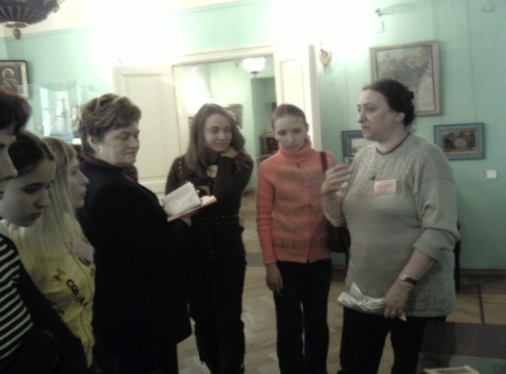 Одной из интереснейших и эффективных форм внеурочной деятельности является научно-исследовательская работа, которая даёт возможность провести собственное исследование, выразить своё творческое «Я». Исследовательская работа, призванная обеспечить творческое применение знаний, овладение методами научного познания, формирует черты неординарно мыслящих учащихся, традиционно вызывает их искренний интерес и живой отклик. Работать с одарёнными детьми приятно и ответственно. Их потенциал мобилизует творческий и методический потенциал учителя. Польза подобного сотворчества очевидна.Мои ученики ежегодно принимают участие в школьных научно-практических конференциях «Интеллектуальная мозаика», конференциях-презентациях элективных курсов, курсов по выбору. Участие в научно-практических конференциях развивает у школьников интеллектуальное творчество, ученики привлекаются к исследовательской деятельности, демонстрируют и пропагандируют свои достижения.Мои воспитанники ежегодно становятся победителями и призёрами в  Международном конкурсе «Русский медвежонок – языкознание для всех», во Всероссийском фестивале исследовательских и творческих работ учащихся «ПОРТФОЛИО», «Всероссийском  филологическом  чемпионате», различных всероссийских интернет-викторинах, интернет-конкурсах, областном конкурсе творческих работ учащихся образовательных учреждений Калининградской области «ВЕЧНОЕ СЛОВО», различных муниципальных проектах по линии «ЦБС». В 2010-2011 учебном году ученики 10а класса впервые приняли участие в I  международном интернет-конкурсе" Юные прозаики, публицисты и сценаристы" в рамках  ЗВЕЗДНОГО ПРОЕКТА. Нужно отметить, что участие в интернет-конкурсе было успешным: ученик 9б класса Волков Н. был награждён Дипломом I степени, а ученица 9б класса Шеванюк В. получила Диплом III степени. В этом учебном году мои ученики приняли активное участие в Олимпиадах,  организованных Институтом Развития Школьного Образования (ИРШО) «Олимпус», «Мультитест», «Альбус». Уже известны первые результаты: призёрами зимней сессии «Мультитеста»  стали ученики 6а класса Мухин В. и Мирошниченко А. (Приложение 14).Подобные формы работы способствуют формированию исследовательского мышления для возможной самореализации каждого человека, вхождению подростка в пространство науки, развитию рефлексивных способностей личности.Важной составляющей считаю работу по развитию творческих способностей детей, уверена, что у каждого ребёнка есть способности и таланты. Дети от природы любознательны и полны желания учиться. Для того, чтобы они смогли проявить свои таланты, необходимо умное руководство со стороны взрослых, владение приёмами поисковой и творческой деятельности. Так, совсем неожиданно удалось увлечь творческой деятельностью ученицу 11 «А» класса Скрипник Ольгу. Совсем неожиданно она приняла участие в  окружном конкурсе творческих работ «Библиотека в моей жизни» к 60-летию ЦГБ им. Белинского и заняла 1 место. Ученица 6б класса Ступчик В. в 2007 году стала победителем всероссийского пушкинского конкурса «Пока в России Пушкин длится», была приглашена в Москву для выступлениясо своей исследовательской работой в музее им. Пушкина. «Гран-при»в 2009-2010 учебном году получила ученица 10а класса Вербинец М. на областном конкурсе сочинений «Вечное слово» за очерк «Военно-полевой роман», в котором она рассказывает историю своей семьи, а ученица 11а класса Назарова Ек. стала победителем в первом областном конкурсе юных поэтов «ФИЛИР» (Приложение 14).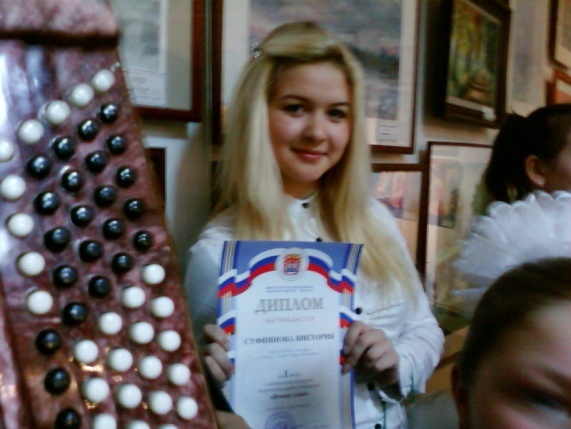 Таким образом, многолетняя работа над проблемой развития литературных и лингвистических способностей учащихся в результате формирования устойчивого интереса к предмету позволила осуществить синтез урочной и внеурочной форм работы, способствовала активному включению учащихся в творчество, развитию творческого потенциала, склонностей, способностей, полноценной и успешной самореализации индивидуальности ребёнка в семье, школе, обществе.Мои ученики имеют авторские публикации тезисов своих творческих и  исследовательских работ (Приложение 15).Создание учителем условий для приобретения обучающимися позитивного социального опытаШкола – не здание, не кабинеты, не образцовая наглядная агитация.Школа – это возвышенный дух, мечта, идея, которые увлекают сразу троих – ребенка, учителя, родителя –и тут же реализуются.                                                                                          А.А. ЗахаренкоЯ, классный руководитель, очень люблю свою работу, своих детей. Я живу их поступками, мыслями, мечтами, мне это интересно! У меня нет любимчиков, стараюсь ко всем относиться ровно, одинаково. Считаю, если ты небезразличный преподаватель, активный и жизнелюбивый, то только тогда, ты имеешь право на это звание классный руководитель. Да, трудно руководить коллективом подростков, но если в нем есть дружба, сплоченность, ответственность, созданные не без твоей помощи, то это - здорово! Классный руководитель – ближайший и непосредственный воспитатель, и наставник обучающихся. Он дает советы, контролирует состояние воспитательных отношений, вносит педагогические коррективы в течение всей жизни. Считаю, что работа классного руководителя является наиглавнейшей, ведь в его должностные обязанности входит огромное количество аспектов, призванных воспитать нового человека нового поколения, способного найти своё место в жизни и стать достойным гражданином общества.В течение тридцати лет я выполняю обязанности классного руководителя. Мне всегда нравилась эта работа, потому что я видела результаты своей деятельности. Удивительно наблюдать, как мои несмышлёные пятиклашки превращались во взрослых, красивых душой молодых людей.В. А. Сухомлинский считал, что воспитатель должен сам являться «светочем»  и опорой, самому быть «истинным Человеком – жить правильно, любить людей, высоко хранить своё достоинство патриота, гражданина, труженика, сына или дочери, матери или отца» Сухомлинский сформулировал четыре правила, соблюдение которых делает человеком воспитуемым: - первое правило -  радость, счастье, жизнерадостное восприятие;- второе правило - окружающая воспитывающая среда (природа, люди);- третье правило  - глубокая вера в другого человека;- четвёртое правило - красота, духовная жизнь в мире прекрасного, красота человеческого духа. На этих правилах строилась моя работа с классами.Цели воспитательной работы: создание единого воспитательного пространства, главной ценностью которого является личность каждого ребёнка, формирование жизнеспособной, духовно-развитой, творческой, нравственно и физически здоровой личности, способной на сознательный выбор жизненной позиции, умеющей ориентироваться в социокультурных условиях.В моей работе с детьми приоритетными всегда были такие задачи: организация самоуправления в классе; формирование и развитие коллектива, создание благоприятных психолого-педагогических условий для развития личности, самоутверждения, сохранения неповторимости и раскрытия потенциальных возможностей учащихся; формирование у школьников нравственных смыслов и духовных ориентиров; защита прав и интересов  учащихся; формирование здорового образа жизни; гуманизация отношений между учащимися и педагогическими работниками; организация социально-значимой, творческой деятельности учащихся.Я выделяю в своей деятельности следующие основные функции: организовывать разнообразную деятельность в классе; заботиться о развитии и здоровье ребёнка; помогать учащимся в решении возникших проблем.Каждый раз, вступая в обязанности классного руководителя в новом классе, я начинала свою работу с формирования ученического самоуправления.С помощью самоуправления создаются условия, способствующие непрерывному личностному росту каждого школьника. Цель – адаптация их к жизни в изменяющихся условиях. Она обусловлена тем, что современная жизнь требует от выпускников школы быстрого самоопределения.Один из главных органов классного самоуправления – это совет класса, он возглавляет и координирует всю работу. В его состав избираются лучшие представители классного коллектива, которые могут возглавить одно из направлений работы.Функции совета класса (СК): участвует в обсуждении и составлении плана работы класса; подбирает и назначает ответственных за выполнение различных дел класса; заслушивает отчёты о проделанной работе ответственных за направления; организует участие класса в КТД (коллективно-творческих делах); выбирает темы и вопросы для проведения классных мероприятий и тематических классных часов; обсуждает и решает вопросы о поощрениях и наказаниях.Задача всех органов самоуправления под руководством совета класса состоит в том, чтобы организовать такой образ жизни в стенах жизни класса, где всё – для ученика и всё, что делается, - исходит от ученика  (схема №4) (Приложение 16).Главной сферой самореализации школьников является развитие творческих  способностей, поэтому задача классного руководителя – предоставить ребенку возможность попробовать свои силы в различных областях творческой деятельности. Личность развивается только в деятельности и общении. Одна из основных технологий организации воспитательной работы с детьми в моей практике – технология личностно – ориентированных коллективных творческих дел (ЛОКТД). Это очень эффективный способ организации групповой деятельности детей на основе стимулирования их творчества и создания временных органов самоуправления (советов дела). В коллективных творческих делах развивается самостоятельность, инициатива учеников, самоуправление, активное гражданское отношение к людям и окружающему миру. Среди наиболее ярких творческих коллективных дел – театрализованный праздник «Кто я и кто моя семья?», праздники «Показания к житейскому обхождению», «Волшебный мир природы», акция «Вредным привычкам скажем «Нет», акция «Милосердие», праздник  «Всякая всячина о России» и др.Ещё одним элементом воспитания учащихся является проведение военно – патриотических конференций, вечеров, викторин, встреч с боевыми офицерами и ветеранами войн, посещение Музеев Боевой Славы в г. Балтийске, участие во всероссийском  творческом конкурсе сочинений «Салют! Победа!», всероссийских интернет-викторинах: "Никто не забыт, ничто не забыто!", «Города-герои СССР» (Петропавловский Игорь – 3 место, Волков Н. – 2 место), я получила Диплом за подготовку призёров во  Всероссийской  интернет-викторине «Никто не забыт, ничто не забыто!».Особое внимание в системе воспитания учащихся я уделяю физическому развитию школьников, стремлюсь привлечь учащихся к активному занятию спортом. Мои воспитанники принимают активное участие в спортивных соревнованиях, легкоатлетических турнирах, футбольных турнирах, шахматных турнирах, соревнованиях по волейболу, баскетболу, настольному теннису, являются победителями школьных туристических  слётов.Одной из главных задач воспитательной деятельности является воспитание у них высоких духовно – нравственных качеств.Считаю, что трудных детей нет, но в классах встречаются дезадаптивные дети, дети группы риска,  которые требуют особого подхода. Метод работы с такими детьми  один – внимание, понимание, контроль, формирование интереса к предмету.В своей работе я стараюсь вначале выявить учащихся данной группы, определить причины отклоняющегося поведенияДля ранней диагностики отклоняющегося поведения у нас в школе разработана карта наблюдений, которая заполняется 1 раз в четверть совместно с классным руководителем, социальным педагогом, психологом. Карта наблюдений помогает определить сферы и степень неблагополучия ребенка.В определении причин отклоняющегося поведения большую помощь оказывает психолог, использующий соответствующую диагностику.Составляя план, всегда хочу получить ответ на три вопроса: « Что лучше устранить?», «Как это устранить?», «Кому и что надо делать?»Необходимо с учащимися проводить профилактическую работу, хотя это процесс сложный, многоаспектный и продолжительный во времени.Основные направления воспитательной работы:вся воспитательная работа с учащимися в качестве классного руководителя основывается на реализации следующих принципов: принцип природосообразности, принцип целостного учебно-воспитательного процесса, принцип сотрудничества, принцип ориентации воспитания на развитие социальной и культурной компетенции, а также деятельностный подход, личностно-ориентированный подход, возрастной подход.Воспитательная работа строится по следующим направлениям: «Я» и «Я»; «Я и Отечество»; «Я и культура»; «Я и семья»; «Я и школа»; «Я и здоровье».Моей основной задачей было  привитие ребятам навыков самоорганизации. Считаю, что для воспитания творческой личности необходимо предоставить ей возможность для самореализации. Без личности нет коллектива, а есть толпа. Исходя из этого, свою деятельность всегда строила, сочетая разнообразные формы воспитательной работы, чтобы каждый ребёнок имел возможность опробовать свои силы, найти себя. В воспитательном процессе большую роль играет разнообразие форм классных часов. В своей практике применяла  такие формы классных часов, как ролевые игры («Суд над наркоманией», «Суд над табаком»), заочные путешествия («Всякое дело человеком славится»), дискуссии, диалоги («Счастье – жить»), часы творчества («Здравствуй, человек!»), ток-шоу («Отцы и дети») и другие.В моих классах регулярно проводятся разнообразные соревнования, конкурсы, семейные праздники, вечера, огоньки «круглые столы».Высшим органом самоуправления является собрание учащихся класса, где даётся коллективный анализ и оценка всех проведённых мероприятий.С целью развития индивидуальных особенностей ребёнка использовала  в своей деятельности личностно-ориентированный подход. В содержание проводимых классных часов включала материал, необходимый для самореализации и самоутверждения личности ребёнка. В моём арсенале существует немало приёмов и методов, помогающих обеспечить субъектную позицию учащихся и их родителей в составлении тематики классных часов по следующим вопросам:1)метод социологического опроса: в ходе анкетирования или беседы учителем выясняется мнение учеников и родителей в составлении тематики классных часов по следующим вопросам: «Что следует в первую очередь обсудить в нашем классе?», «На какой вопрос вы хотели бы получить ответ на классном часе?» и т. д.;2)методика незаконченного предложения: «Самая главная проблема в нашем классе – это…», «Больше всего меня волнует проблема …»3)методика «Строим новый классный дом»;4)методика  «Памятник проблеме века» и т.д.Самоуправление, как и  дисциплина, - результат огромной совместной работы взрослых и детей. Чтобы самоуправление состоялось, надо обеспечить самостоятельность суждений и поступков ребят, пробудить в них желание самим взяться за дело, за преобразование своей жизни. Следует помнить, что не учащиеся для самоуправления, а самоуправление для них; подлинное самоуправление  – стиль жизни воспитательного коллектива. Мне помогают создать этот стиль коллективное планирование, организация в классе временных советов дел, поочерёдное выполнение обязанностей, коллективный анализ и оценка всех проведённых мероприятий, регулярные самоотчёты учащихся о выполнении поручений.Немаловажную роль в организации самоуправлении в классе, конечно же, играют родители во главе с родительским комитетом, которые в большей мере заинтересованы, чтобы их дети стали как можно самостоятельнее, целеустремлённее, ответственнее. Как я добиваюсь этого? Ответ очень прост. На каждом собрании новая, интересная, глубоко волнующая тема; большая, серьёзная, совместная подготовительная работа над ней.Естественно, участие родителей в жизни класса не ограничивается только посещением родительских собраний, ремонтом класса, непосредственным участием в школьных мероприятиях, оно гораздо шире: туристические походы, праздники, поездки на экскурсии и многое другое. Здесь, как вы видите, прослеживается связь, которая никогда и нигде не должна прерываться: школа – ученик – родители.Регулярно знакомлю учащихся и родителей с правовыми основами семейного воспитания, с Конституцией страны, Законодательными документами о браке и семье, Конвенцией о правах ребёнка, стараюсь поддерживать тесную связь с родителями и сотрудничать с родительским комитетом.Вот некоторые методы работы с родителями, применяемые мной:Посещение семьи – эффективная форма индивидуальной работы с родителями. При посещении семьи знакомлюсь с условиями жизни ученика, беседую с родителями о характере, интересах и склонностях, об отношении к родителям, к школе, информирую об успехах ребёнка, даю советы по организации выполнения домашнего задания и т. д.Электронный дневник дает мне возможность наладить эффективное взаимодействие с родителями. Он позволяет оперативно получить им самую свежую и достоверную информацию обо всех мероприятиях и событиях школьной жизни, ознакомиться с новостями, а также уточнить расписание занятий или домашнее задание по любому из предметов. При помощи электронного дневника родители могут смотреть оценки своего ребенка, узнавать о его успехах и достижениях, контролировать посещаемость занятий. Также существует возможность интерактивного общения с учащимися классов, в которых я преподаю и подписки на SMS-оповещения о ключевых событиях, также загружать файлы с домашними заданиями.Индивидуальные тематические консультации – они полезны как для родителей, так и для классного руководителя. Родители получают реальное представление о школьных делах и поведении ребёнка. Педагог же – необходимые сведения для более глубокого понимания проблем каждого ученика.Родительские собрания -  проводятся ежемесячно. На них обсуждаются задачи учебно-воспитательной работы класса, планируется воспитательная работа в классе, обсуждаются пути наиболее тесного сотрудничества семьи со школой, подводятся итоги работы.Ещё одним элементом воспитания учащихся является проведение военно–патриотических конференций, вечеров, викторин, встреч с ветеранами Великой Отечественной войны (Приложение 17).Мои воспитанники постоянно принимают активное участие в проектах, направленных на благоустройство территории, улучшение качества окружающей среды, охрану природы, социально направленных  проектах, взаимодействуют с общественными организациями органами власти (Приложение 18).5.Наличие собственной методической системы учителя, апробированной в профессиональном сообществеВ 2008-2009 учебном году обобщался опыт моей работы по теме «Использование современных технологий на уроках русского языка». Опыт обобщался на школьном уровне, окружном уровне. По данной теме выступала на заседании городского методического объединения (январь 2009). Проводила открытые уроки для учителей школы и области: «Заседание художественного совета» (по произведениям М Булгакова «Собачье сердце и пьесе В. Маяковского «Клоп» в 9в классе (январь 2009), «Комплексный анализ текста» (Подготовка к ГИА) в 9а классе, «В творческой мастерской» («Стихотворения в прозе И. С. Тургенева) в 5б классе, «Анализ текста» в 6а классе  (Приложение 19).В 2007, 2009, 2010г.  представила свой опыт на Всероссийском фестивале педагогических  идей «Открытый урок»: публикация А. Блок «Двенадцать – поэма ветра и пути»  на сайте,  на компакт-диске и в сборнике тезисов Фестиваля педагогических идей «Открытый урок»  2008 г. (свидетельство №101-070-908); публикация «Искусство медленного чтения»  на сайте,  на компакт-диске и в сборнике тезисов Фестиваля педагогических идей «Открытый урок» 2009 г.  (свидетельство №101-070-908); публикация научно-исследовательской статьи «Я живу на четвертом этаже»  на сайте,  на компакт-диске и в сборнике тезисов Фестиваля педагогических идей «Открытый урок»» 2010 г.  (свидетельство №101-070-908).Был обобщен мой педагогический опыт: открытые уроки, выступления на областных,  всероссийских и  международных  конференциях и семинарах, городских МО учителей русского языка и литературы, выступлениях на педагогических советах школы. В распространении моего опыта использовались информационные технологии (см. сайт МБОУ СОШ №6baltschool6 <baltschool6@bk.ru>, мой личный мини-сайт Социальная сеть работников образования nsportal.ru), СМИ портала ЗАВУЧ.ИНФО, СМИ  pedsovet.org и др. На страницах СМИ «ЗАВУЧ.ИНФО» мною представлены следующие доклады: «Тематическое планирование по русской словесности с пояснительной запиской для 9 класса» (Свидетельство СМИ ЭЛ №77-34271 от 23.10.10),«Презентация». «Нравственное воспитание на уроках русского языка и литературы», «Анализ работы кафедры учителей русского языка и литературы» (Свидетельство СМИ ЭЛ №77-34271 от 25.10.10),  «Доклад. Учебное исследование" и другие (Приложение 20).Выступаю перед коллегами с сообщениями о своем опыте работы и инновациях в области образования на педагогических советах и городских заседаниях МО (Справка-подтверждение. Приложение 21).Имею публикации профессиональной направленности (Приложение 20).Для того, чтобы стать значимым сегодня, необходимо практическое овладение теми видами педагогической деятельности, к которым учитель готов только теоретически. В овладении практическими навыками педагогам помогает создание методических объединений. Я руковожу МО учителей русского языка и литературы  с 1999 года. Методическое объединение ведет методическую работу по предмету, организует внеклассную деятельность учащихся.Работа методического объединения строится в соответствии с требованиями стратегических документов школы и с положением методического объединения учителей-предметников (Приложение 22).Результативность работы МО в 2010-2011 учебном году.Учебный год открыла августовское заседание городского МО учителей русского языка и литературы: «Основные направления реализации национальной образовательной инициативы «Наша новая школа» («Анализ результатов муниципального экзамена по русскому языку и литературе выпускников основной школы»). Проводимые учителями школьного МО мероприятия способствовали формированию у учащихся ценности образования, развитию познавательного интереса, коммуникативных умений и навыков. Итоги проведения школьных  мероприятий в рамках недели подведены на заседании МО.В рамках празднования 66-летия Великой Победы был разработан план мероприятий, проектов, презентаций, конкурсов, прошедших на высоком уровне нравственной самоотдачи и учителей, и детей, формирующих самые достойные нравственные качества: память и долг перед павшими в этой страшной войне. Выпущен электронный сборник творческих работ учащихся-победителей и участников городских и областных конкурсов сочинений, опубликованы материалы выступлений на городских и областных семинарах и конференциях. На заседаниях МО подведены итоги достижений учителей и учащихся в 2010-2011 учебном году.Разработан  электронный проект «Портфолио МО» с учётом практического опыта реализации основных направлений национальной образовательной инициативы «Наша новая школа», региональной образовательной политики, требований, предъявляемых к современному учителю, который обобщает опыт работы МО учителей русского языка, литературы, иностранных языков МБОУ «СОШ № 6».В проекте уделено внимание использованию в образовательном процессе современных педагогических технологий на уроках и во внеклассной работе, применению информационно-коммуникационных технологий, которые способны вывести систему образования на качественно новый уровень с учётом бурных темпов информатизации школы. Объект исследования:   «Портфолио МО»:-система урочной и внеурочной работы учебного и воспитательного характера. Задачи: -создание информационного и программно-методического обеспечения процесса совершенствования профессионального потенциала, выработка методических рекомендаций по результатам реализации проекта.Цель: -создание модели профессионально компетентного педагога современного образовательного учреждения, разработка модели индивидуального маршрута формирования профессионального мастерства, систематизация опыта работы в целях его популяризации и распространения.Предполагаемый результат:-повышение профессионального мастерства, выработка рекомендаций в ходе аттестации по повышению профессионального потенциала учителя, переход взаимодействия участников образовательного процесса из режима функционирования в режим развития, повышение эффективности и успешности работы локальной сети документооборота, программы формирования портфолио учителя, формирование школьного банка методических идей, размещение материалов в сети Интернет и др.Руководитель проекта:Ухабина М. Г., учитель русского языка и литературы, председатель МО, учитель высшей категории.Куратор проекта: Позднякова Н. М., учитель русского языка и литературы, Заслуженный учитель РФ, победитель конкурса в рамках ПНПО, зам. директора по УВР.Сотрудничаю по обмену опытом в сфере образования со следующими структурами (Приложение 23).Сотрудничество со структурами повышения квалификации: КОИРО: курсовая подготовка; семинары; семинары-практикумы; конференции; научно-практические конференции; встречи с авторами учебно-методических комплектов; межрегиональная научно-практическая конференция. Центр информатизации ИТТ: курсовая подготовка; Педагогический университет «Первое сентября» и Факультета педагогического образования МГУ им. Ломоносова: курсовая подготовка; общероссийское общественное движение творческих педагогов«Исследователь», личный кабинет, http://oodi.ru/office/, ood@redu.ruЯвляюсь активным членом педагогического интернет – сообщества: «Учимся вместе», личный кабинет,  http://e-ypok.ru/use, Информационная система "Единое окно доступа к образовательным ресурсам",  личный кабинет, Единое Окно window@informika.ruЦентр современных образовательных технологий - участник проекта «Русский язык»Автономная некоммерческая организация «Центр Развития Молодёжи» <marafon@cerm.ru>- член организации, личный кабинет «Институт развития школьного образования»- член организации, личный кабинетРоссийское общество преподавателей русского языка и литературы «РОПРЯЛ»- член общества Общероссийский проект «Школа цифрового века»Принимала участие в муниципальных,  региональных и  федеральных профессиональных конкурсах: во Всероссийском фестивале педагогических идей «Открытый урок».В 2007, 2010 учебном году принимала участие во Всероссийском фестивале творческих и исследовательских работ «ПОРТФОЛИО».Принимаю активное участие в педагогических семинарах, конференциях (Приложение 24).Участвовала в разработке следующих школьных, муниципальных, региональных, международных программ и проектов: (Приложение 25).Член Педагогического клуба «Первое сентября» (клубная карта № 101-070-908).6. Обеспечение непрерывности собственного профессионального развитияИмею государственные и отраслевые награды:Награждена дипломами, благодарственными письмами.Список дипломов, грамот, благодарственных писем:О моей профессиональной деятельности и результатах работы не раз писали в средствах массовой информации. Многолетний опыт работы как учителя русского языка и литературы, так и классного руководителя имеет положительные отзывы, а также отзывы и письма поддержки учеников и родительской общественности (Приложения 26).Одним из эффективных способов повышения квалификации считаю участие в профессиональных конкурсах. Принимала участие в конкурсе творческих и исследовательских работ учащихся и учителей, уроков и мероприятий, посвящённых юбилею  А. П. Чехова (школьный портал Про Школу.ру - все школы России); в антинаркотическом транснациональном интернет-конкурсе "Майя" (благодарность за участие); публикация  работы в сборнике  Всероссийского интернет-педсовета «Вселенная. Учитель».  Проза. (Москва Образ-Центр 2010); принимала участие Олимпиаде учителей литературы образовательных учреждений Калининградской области (Свидетельство от 15.09.11). Повышая профессиональное мастерство, посещаю уроки коллег, имею опыт работы в школьной аттестационной комиссии, изучаю научно-методическую литературу (Сертификат №148397, удостоверяющий повышение педагогической квалификации с помощью материалов учебно-методической газеты «Русский язык».Последние 6 лет являюсь членом муниципальной экзаменационной комиссии по русскому языку учащихся 9-х классов в рамках эксперимента по введению профильного обучения (с 2004 г); членом жюри городских олимпиад по русскому языку и литературе; членом жюри окружного конкурса «Вечное слово»;  в течение двенадцати последних лет являюсь руководителем МО учителей русского языка и литературы, являюсь школьным координатором международной игры «Русский медвежонок – языкознание для всех», «Альбус», «Мультитест», «Молодёжного филологического  чемпионата», Международной олимпиады по основам наук, различных интернет-викторин, интернет-конкурсов: (Приложение 27).Собственное профессиональное развитие я осуществляю сообразно индивидуальной модели «Я — концепции». Своевременно и эффективно я повышаю свою профессиональную квалификацию с помощью различных форм: лекций, семинаров, тренингов, практических занятий. В 2007 году прошла курсы при КОГО УДОД Центр информатизации и технического творчества по теме «Основы информационных технологий». Последние курсы прослушала в 2010 году при  Педагогическом университете «Первое сентября» и Факультета педагогического образования МГУ им. Ломоносова по образовательной программе «Современные технологии обучения русскому языку в школе».Каждая минута, каждое брошенное невзначай слово и взгляд, каждая глубокая или шутливая мысль, каждое незаметное движение человеческого сердца, так же летучий пух тополя или огонь звёзды в ночной луже, - всё это крупинки золотой пыли. Мы, литераторы, извлекаем их десятилетиями, эти миллионы песчинок, собираем незаметно для самих себя, превращаем в сплав и потом выковываем из этого сплава «золотую розу» - повесть, роман или поэму».  Эти слова К. Паустовского как нельзя точнее характеризуют процесс педагогического творчества учителя-словесника. Годами и десятилетиями он идёт к своему мастерству. Каким получится урок – зависит от многого: жизненного и методического опыта учителя, времени и событий, происходящих в стране, от настроения, способностей, интеллектуального уровня его учеников. Наверное, нельзя оценивать учителя по той же схеме, что и деятельность инженера, бухгалтера, зоотехника. Думается, что успех урока зависит от богатства внутреннего мира, широты и глубины интересов, умения чувствовать, видеть, слышать и понимать красоту звучащего слова, фантазировать, творить. Это касается и учеников, и учителя. КлассВсего уч-сяПисалоСр. балл% кач.СОУ54328 «Б»27261411104,596825 «А»32309111004,06765ГодКлассФамилия, имя200711 «В»Глотова Ольга200911 «А»Давыдова Татьяна200911 «А»Семёнова Марина200911 «А»Назарова ЕкатеринаГод окончания школыФамилия, имя ученикаНазвание ВУЗа2009Денисова АннаФГУ им. Канта (филологический ф-т)2009Голован ЕленаФГУ им. Канта (филологический ф-т)2009Майстренко АннаЛенинградский государственный университет им. Герцена (филологический ф-т)2009Снигур ДианаФГУ им. Канта (филологический ф-т)2010Азимова ГюльнараФГУ им. Канта (филологический ф-т)ГодНазвание государственных и отраслевых наградГодФедеральные2010Почётная грамота Министерства образования и науки Российской Федерации за значительные успехи в организации и совершенствовании учебного и воспитательного процессов, формирование интеллектуального, культурного и нравственного развития личности, большой личный вклад в практическую подготовку учащихся и воспитанниковОбластные2005Почётная грамота главного управления образования и науки администрации Калининградской области за многолетний добросовестный творческий труд, высокое профессиональное мастерство, творчество и инициативу Почётная грамота Калининградского обкома профсоюза работников народного образования и науки РФ, председателя профсоюзной организации за многолетнюю активную работу в профсоюзе по защите трудовых прав и социально-экономических интересов работников и в связи со 100-летием профсоюзов РоссииОкружные1997Почётная грамота начальника управления образования администрации Балтийского городского округа за хорошие показатели в учебно-воспитательной работе2004Почётная грамота Начальника управления образования администрации Балтийского городского округа за многолетний добросовестный труд, личный клад в дело воспитания молодёжи2007Грамота начальника управления образования администрации Балтийского городского округа награждается классный руководитель за визуальное отражение формирования культуры здорового образа жизни в номинации «Разговор о правильном питании» на окружном конкурсе «Здоровая еда – здоровая семья»2009Грамота  главы администрации МО «Город Балтийск» за подготовку победителей по литературе II (муниципального) этапа Всероссийской олимпиады школьников в 2009-2010 учебном году2011Грамота  начальника Управления образования администрации БМР «Город Балтийск» за многолетний добросовестный творческий  труд, высокий профессионализм, успехи в области образования и воспитания учащихся и в честь 55-летия МОУ СОШ №6Название конкурса, образовательного событияГодСтепень дипломаМеждународныеМеждународныеМеждународныеVII Международная олимпиада по основам наук2011Грамота за подготовку победителей финального этапа VII Международная олимпиада по основам наук по русскому языкуVII Международная олимпиада по основам наук2011Грамота за подготовку победителей финального этапа VII Международная олимпиада по основам наук по литературеVII Международная олимпиада по основам наук2011Грамота за подготовку победителей финального этапа VII Международная олимпиада по основам наук по русскому языкуVII Международная олимпиада по основам наук2011Благодарность за поддержку образовательного проекта, за профессиональное мастерство, педагогический талант и душевную щедрость, компетентность, целеустремлённость и кропотливый труд в период проведения  VII Международной олимпиады по основам наукВсероссийскийВсероссийскийВсероссийскийВсероссийский детский Пушкинский  конкурс «Пока в России Пушкин длится…»2007Благодарственное письмо за подготовку победителей Всероссийского детского Пушкинского конкурса, за приобщение учеников к творчеству А. С. Пушкина и вклад в сохранение российской словесностиФестиваль педагогических идей «Открытый урок»2007Диплом за представление своего педагогического опыта на Всероссийском фестиваль «Открытый урок»Фестиваль исследовательских и творческих работ учащихся «ПОРТФОЛИО»2007 - 2008Диплом за руководство учениками, представившими работу «Наш язык и наше слово»Фестиваль исследовательских и творческих работ учащихся «ПОРТФОЛИО»2009 - 2010Диплом за руководство учениками, представившими работу «Два портрета поэта»Фестиваль педагогических идей «Открытый урок»2007 - 2008Диплом за представление своего педагогического опыта на Всероссийском фестиваль «Открытый урок»Фестиваль педагогических идей «Открытый урок»2008 - 2009Диплом за представление своего педагогического опыта на Всероссийском фестиваль «Открытый урок»Всероссийский «Молодёжный  филологический чемпионат»2010Диплом за подготовку призёра Всероссийского «Молодёжного чемпионата»Всероссийский «Молодёжный  филологический чемпионат»2011Диплом за подготовку призёра Всероссийского «Молодёжного чемпионата»Всероссийский «Молодёжный  филологический чемпионат»2011Диплом за работу по организации Всероссийских «Молодёжных чемпионатов» в 2010-2011 учебном году Молодёжная общественная научная организация г. Заречного2011Благодарственное письмо за содействие в проведении интернет-викторины по истории мировых религий, посвящённой истории православной культурыВсероссийская интернет- викторина «Никто не забыт, ничто не забыто!»2011Диплом за подготовку призёров во  Всероссийской  интернет-викторине «Никто не забыт, ничто не забыто!»ОбластнойОбластнойОбластнойОбластной конкурс творческих работ учащихся образовательных учреждений Калининградской области «Вечное слово»2007Благодарственное письмо Министерства образования Калининградской области за подготовку участников конкурса в номинации «Литература»Областной конкурс творческих работ учащихся образовательных учреждений Калининградской области «Вечное слово»2009Благодарственное письмо Министерства образования Калининградской области за подготовку участника конкурса в номинации «Литература»Областной конкурс творческих работ учащихся образовательных учреждений Калининградской области «Вечное слово»2009Благодарственное письмо Министерства образования Калининградской области за подготовку победителя (Гран-при) конкурса в номинации «Литература»Областной конкурс творческих работ учащихся образовательных учреждений Калининградской области «Вечное слово»2010Благодарственное письмо Министерства образования Калининградской области за подготовку победителей (1, 2 места) конкурса в номинации «Литература»Областная межпредметная олимпиада на базе АНО ВПО «Калининградский институт управления»2010Благодарственное письмо за осуществление научного руководства школьниками, принимавшими участие в межпредметной олимпиадеМеждународная игра-конкурс «Русский медвежонок – языкознание для всех»2009Благодарность за активное участие в подготовке и организации конкурса  «Русский медвежонок – языкознание для всех»Международная игра-конкурс «Русский медвежонок – языкознание для всех»2010Благодарность за активное участие в подготовке и организации конкурса  «Русский медвежонок – языкознание для всех»Областная межпредметная олимпиада на базе АНО ВПО «Калининградский институт управления»2011Благодарственное письмо за осуществление научного руководства школьниками, принимавшими участие в межпредметной олимпиаде на базе АНО ВПО «Калининградский институт управления»ОкружныеОкружныеОкружныеНачальника Управления образования администрации БГО2010Благодарность  за подготовку победителей по литературе II (муниципального) этапа Всероссийской олимпиады школьников в 2009-2010 учебном году